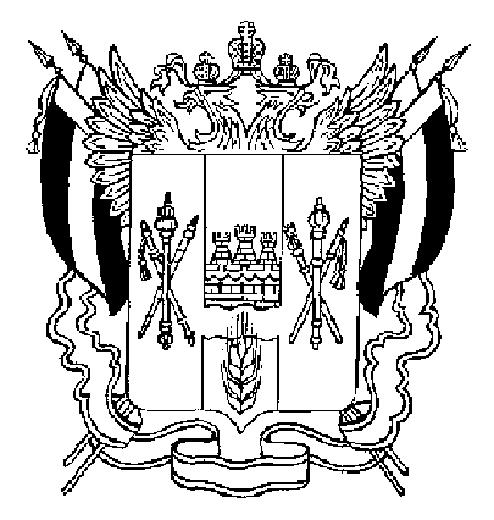 ПРАВИТЕЛЬСТВО РОСТОВСКОЙ ОБЛАСТИПОСТАНОВЛЕНИЕ от 31.05.2022  467г. Ростов-на-ДонуО внесении изменения в постановление Правительства Ростовской области от 06.09.2021 № 711В целях приведения правового акта Правительства Ростовской области в соответствие с действующим законодательством Правительство Ростовской области постановляет:1. Внести в постановление Правительства Ростовской области от 06.09.2021 № 711 «Об установлении величины прожиточного минимума на душу населения и по основным социально-демографическим группам населения в Ростовской области на 2022 год» изменение согласно приложению.2. Настоящее постановление вступает в силу со дня его официального опубликования, но не ранее 1 июня 2022 г.3. Контроль за выполнением настоящего постановления возложить на заместителя Губернатора Ростовской области Пучкова А.В.ГубернаторРостовской области		  В.Ю. ГолубевПостановление вноситминистерство труда и социального развитияРостовской областиПриложениек постановлениюПравительства Ростовской областиот 31.05.2022 № 467ИЗМЕНЕНИЕ,вносимое в постановление ПравительстваРостовской области от 06.09.2021 № 711 «Об установлении величины прожиточного минимума на душу населения и по основным социально-демографическим группам населения в Ростовской области на 2022 год»Пункт 1 изложить в редакции:«1. Установить величину прожиточного минимума в Ростовской области на 2022 год в расчете на душу населения – 13 085 рублей, для трудоспособного населения – 14 263 рубля, пенсионеров – 11 253 рубля, детей – 13 319 рублей.».Начальник управлениядокументационного обеспеченияПравительства Ростовской области                                                          В.В. Лозин